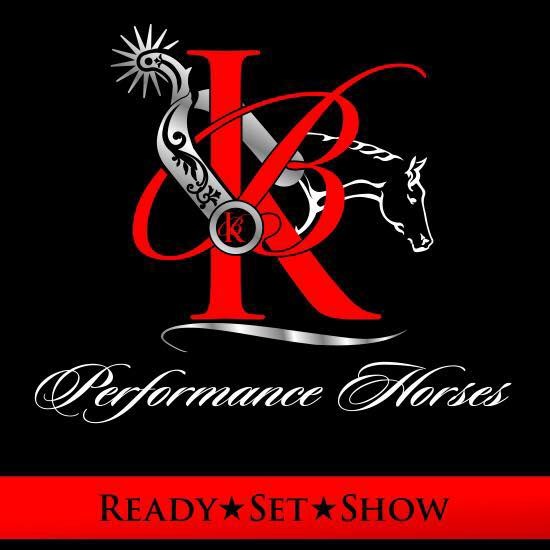 2019 KB Performance Horses Summer Camp *Please completely fill out this form, print and mail with a $100.00 check deposit mailed to KB Performance Horses20416 SW Cypress Street Newport Beach Ca, 92660*The remaining $300.00 will be due the first day of camp *Also please print out and include the Summer Camp liability release form Parent/Guardians Name:_________________________________________________________________Address_______________________________ City____________________State____________Zip_______Email___________________________________ Phone Number___________________________________Would you like to hear about events from us in the future (please circle) YES   NOChilds name ________________________________________________________________________________ Childs Age _______________ & Birthdate (must be 5 and older)_____________________________Week that child will be attending camp (please circle)2019 July 15-19 9am-12pm                  2019 August 5-9 9am-12pmHow did you hear about us________________________________________________________________Check list This form completely filled out$100.00 check deposit to hold camper a spotSummer camp liability release form